Registration/Medical/Transportation Release Form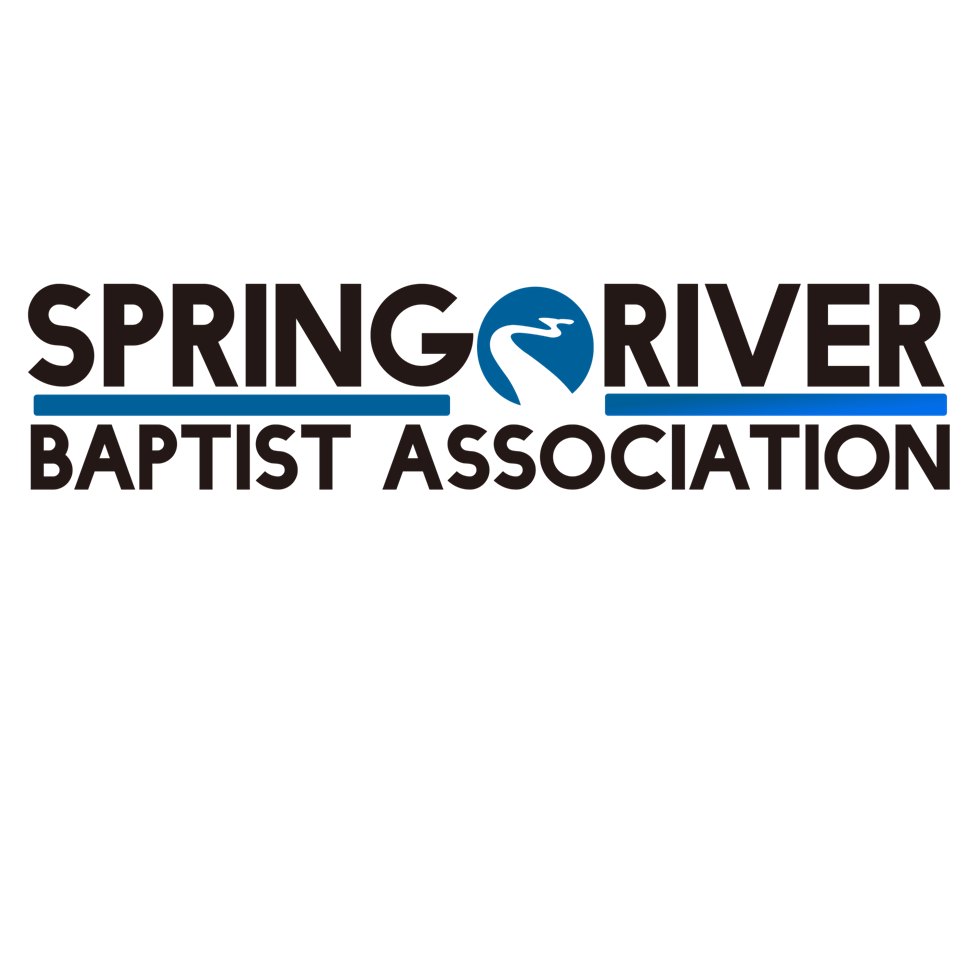 2023 Camp InformationJune 26 – June 30  $125 (by May 25) $130____ Youth Camp					Grades Completed 7th-12th	____Children’s Camp					Grades Completed 3rd-6th                Camp Attendee InformationName:_______________________________________ Male___ Female___Home Address:_________________________________________________City:_________________________ State:______ Zip Code:____________Phone: _______________________ Age:_____ Grade Completed:_______T-Shirt Size: (circle one) Child -  S     M     L    Adult -  S    M    L    XL    XXLParent's Cell:____________________ Email:_________________________Sponsoring Church______________________________________________Church Phone:___________________ Pastor:________________________Health InformationEmergency Contact:__________________________________________________Relationship:_______________________ Phone:___________________________Family Doctor:_______________________________________________________Doctor's Phone:_____________ Doctor's Address:__________________________Insurance Carrier:____________________________________________________Policy#:____________________________________________________________Known allergies or allergic reactions?_____________________________________List any medications brought to camp (prescription or over the counter)1._____________________2.___________________3.______________________*ALL medications will be checked in with the nurse before entering the dorms for ALL campers/adults/pre-campers*Last Tetanus Shot:_____________________________________May this person be given aspirin?..............................Yes  or  NoMay this person be given Tylenol?.............................Yes  or  NoI hereby give permission for my son/daughter/self (if over 18 years old) to receive medical attention from a physician in the event of illness or injury. I will not hold Baptist Hill Assemblies, Spring River Baptist Association, or its agents responsible for ANY accidental harm that may be incurred.______________________________________(Parent, Legal Guardian, or Adult Camp Attendee)I give permission for my child (“child”) to be transported in a motor vehicle driven by the individual identified by SRBA to and from camp during the above dates. I understand that my child is expected to follow all applicable laws regarding riding in a motor vehicle and is expected to follow the directions provided by the driver and/or other adult volunteers.I understand that my child is not required to participate in this activity, but grant permission for him/her to do so, despite the possible risks. I recognize that by participating in this activity, as with any activity involving motor vehicle transportation, my child may risk personal injury or permanent loss. I hereby attest and verify that I have been advised of the potential risks, that I have full knowledge of the risks involved in this activity, and that I assume any expenses that may be incurred in the event of an accident, illness, or other incapacity, regardless of whether I have authorized such expenses._____________________________________(Parent or Legal Guardian)For the SRBA student camp we will not allow anyone under the age of 20 years old to attend as a camp counselor. Any graduated senior or 19-year-old that desires to attend camp as a counselor is encouraged to assist the SRBA children’s camp. If you have any questions please contact:                                   Children’s Camp- Joshua Branham 417-850-2587 or joshbranham@live.comYouth Camp- Philip Schilknecht 417-850-4034 or philip@ebcwc.org Photo Release Form for Minors (if under 18)The Spring River Baptist Association (SRBA) has my permission to use my or my child’s photograph publicly to promote SRBA Camps. I understand that the images may be used in print publications, online publications, presentations, websites, and social media. I also understand that no royalty, fee or other compensation shall become payable to me by reason of such use.Parent/Guardian’s signature: ________________________________Date________Parent/Guardian’s Name: ______________________________________________Child’s Name: ______________________________________________________Phone Number: _____________________________________________________Photo Release Form for AdultsThe Spring River Baptist Association (SRBA) has my permission to use my photograph publicly to promote SRBA Camps. I understand that the images may be used in print publications, online publications, presentations, websites, and social media. I also understand that no royalty, fee or other compensation shall become payable to me by reason of such use.Signature: _____________ish my or my childy  we will send you the hand outs and can catch up over the phone/e-mail about advocacy efforts.______________________________Date__________Name: ___________________________________________________________Phone Number: _____________________________________________________What To Bring:___Sleeping bag/bedding (twin) ___Pillow  ___ Bug Spray___Flash Light  ___Modest Shorts & Shirts ___ Modest Swimsuit___Beach Towel/cover-up ___Bath Towel/Washcloths ___Soap___Shampoo ___Pajamas ___Medicines (take to nurse) ___Toothbrush/Paste  ___Brush/Comb ___Extra Pair of Shoes___Spending Money ___Socks/Underclothes___Casual Clothes___Bag for Dirty Clothes ___Bible, notebook, & penRules & Regulations: The goal of having the following guidelines is not to hinder comfort or style, but to challenge our campers to consider the way they present Christ to others through their outward appearance and give them the opportunity to live differently. As Christians we should glorify the Lord in all we do.... and wear!Each Camper must agree to abide by the dress code at all times.The daily schedule must be observed by everyone. Attendance at all camp activities is required of all campers unless granted permission by camp director.No one is allowed to leave the campgrounds without specific permission by camp director.The possession or use of tobacco, drugs, or alcohol is forbidden and will result in dismissal.No firearms, knives, or articles of clothing displaying questionable content are allowed.We reserve the right to inspect contents of all personal belongings. The holding and/or disposal of improper contents is the rights of the camp.No camper will be allowed in ANY other dorm room than the one to which they are assigned.There is to be no food or drink in the Chapel.All staff members are authorized to maintain order anywhere on the grounds.NO PDA (Includes the holding of hands.)Each camper will perform his/her duties as part of the privilege of being at camp. Rooms/ adjacent grounds must be kept clean daily.You are urged and expected to observe habits of person cleanliness, courtesy, and Christian conduct. All medications, prescriptions and over the counter dugs must be brought in the original bottle to the camp nurse upon arrival.Profanity is not allowed!!Camp Dress Code:Ladies: Modest 1-piece swimsuits only (Use a dark T-shirt for a cover up.) No spaghetti strap tank tops, halter tops, or low cut shirts. No print/writing on bottom of shorts (i.e., pink, cheer, team, school, etc.) Shorts must be no shorter than three inches above knee. Dresses and skirts must be below the knees or longer. No undergarments or midsections showing. Must wear a shirt and shorts over suit to and from the pool.Boys: Shirts on at all times, unless swimming. No muscle shirts, or "wife beaters." No clothing displaying questionable content. (Such as references to alcohol, drugs, or girls.) Must wear a shirt going to and from the pool.Faculty and staff have the right to change dress code as they feel appropriate. The camp director and staff will be the final authority on all dress code issues.